DNA Mutations Guided NotesWhat are Mutations?		Mutations are heritable changes in genetic information.What Causes Mutations?_______________: certain substances or conditions that can create a greater rate of mutation.Some examples include:VirusesHigh temperatures_____________________ (UV rays)__________________________ (mustard gas, DDT, Agent-Orange)Types of MutationsAll mutations fall into _____ basic categories: ________ ________________ produce changes in a single gene. _________________ ________________  produce changes in whole chromosomes.Gene Mutations_____________ mutations involve changes in one or a few nucleotides. This is because they occur at a single point  in the DNA sequence. They generally occur _________ _______________.If a gene in one cell is altered, the alteration can be passed on to every cell that _________________ from the _______________ _________.Types of Gene Mutations	Point mutations are _______________.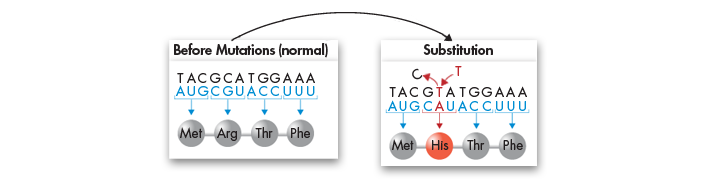 Gene Mutations - SubstitutionIn a substitution, ______ _________ is changed to a ______________ ________. Substitutions usually affect no more than a _________ ______ _______, and sometimes they have ____ _____________ at all. Gene Mutations – Frameshift: Insertions and DeletionsInsertions and deletions are point mutations in which ______ _______ is ____________ or _____________ from the DNA sequence. If a nucleotide is added or deleted, the bases are still read in groups of three, but now _______ ______________ _________ in every codon that follows the mutation.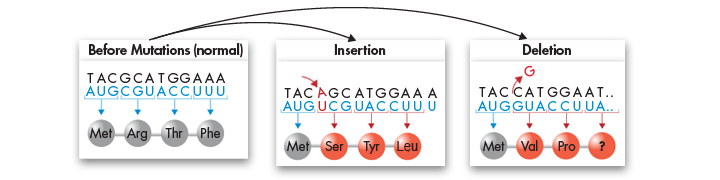 Chromosomal MutationsChromosomal mutations involve changes in the ___________ or ____________ of chromosomes.These mutations can change the ____________ of genes on chromosomes and can even change the __________    of copies of some genes.There are four types of chromosomal mutations: ____________, ____________, ____________, and ____________.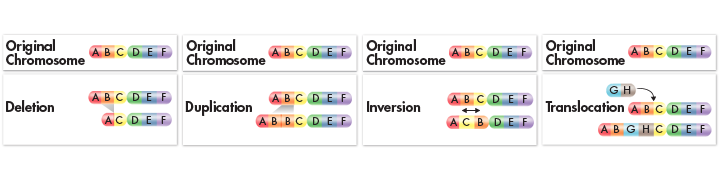 Chromosomal Mutations - DeletionDeletion involves the loss of ____ or _______ of a ____________.Chromosomal Mutations - Duplication	Duplication produces an _______ _______ of all or part of a ____________. Chromosomal Mutations - InversionInversion __________ the ____________ of parts of a ____________. Chromosomal Mutations - TranslocationTranslocation occurs when part of one chromosome ____________ off and ____________ to another.How Do Mutations Affect Genes?The effects of mutations on genes _______ ___________. Some have ______ or ___ effect; and some produce ________________ variations. Some negatively disrupt gene function.Mutations often produce ___________ with _____ or ________ functions that can be useful to organisms in different or changing environments.Effects of Mutations-Genetic material can be altered by ___________ events or by ____________ means. -The resulting mutations _____ or _____ ______ affect an organism. -Many mutations are produced by ______ in genetic processes. For example, some ________ mutations are caused by errors during DNA replication. -The cellular machinery that ___________ DNA inserts an incorrect base roughly _____ in every ___ _______ bases. -Small _____________ in genes can gradually _____________ over time.